桃園市政府家庭教育中心110年新婚伴侶成長活動歡迎新婚3年內伴侶或對活動有興趣的伴侶共同參加，一起學習經營幸福婚姻。一、授課方式:Google Meet線上會議室二、時間：9：30-12：00三、活動內容：四、獎勵措施：每梯次活動結束後兩日(8月23日、8月31日)，自填寫回饋表且每梯次全勤之民眾抽出3名，致贈精美小禮物乙份。報名請至「桃園市政府家庭教育中心」首頁（http://family.tycg.gov.tw/）右上角點選「線上報名」；錄取者將公告於桃園市政府家庭教育中心網站最新消息處， 報名QRcode：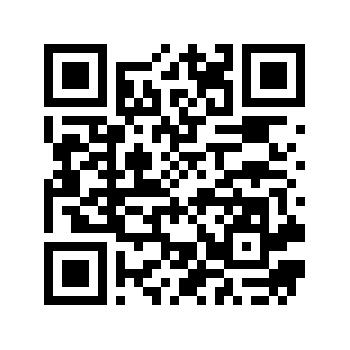 洽詢電話：03-3366885*32/27許小姐      廣告    第一梯第一場8/14(六)讓爭吵成為拉近彼此關係的催化劑透過媒材，學習溝通的藝術及衝突的本質，運用更健康的溝通方式，化解衝突。巴鎮家庭教育專業人員第一梯第二場8/21(六)誰刷馬桶？誰管錢?透過互動體驗與討論分享，探討家庭資源管理(包含財務管理、家務分工、收納整理等）。巴鎮家庭教育專業人員第二梯第一場8/22(日)當我們結婚了之後～讓新婚伴侶探索結婚前後的變化、身分轉換、婚姻期待與因應，討論出讓雙方平衡的共識。鍾雅惠諮商心理師第二梯第二場8/29(六)從溝通的樣貌看見彼此的需要學習關係中的表達與修復，透過愛的語言找回關係的連結。鍾雅惠諮商心理師